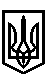 У К Р А Ї Н АМІСЦЕВЕ САМОВРЯДУВАННЯГНІЗДИЧІВСЬКА СЕЛИЩНА РАДАЖидачівського району Львівської областіПРОЄКТР І Ш Е Н Н ЯПро встановлення орендної  плати на території Гніздичівської селищної  ради  на 2022рікВідповідно до ст.284.1 Податкового кодексу України ,ст.26, ст 59 Закону України  «Про  місцеве  самоврядування  в Україні», Гніздичівська селищна  рада ВИРІШИЛА:1. Встановити на території Гніздичівської селищної ради ставки орендної плати за земельні ділянки на 2022 рік: 1.1.За земельні ділянки, надані  для  розміщення торгових кіосків , площею:- до 150 кв.м. – у розмірі  у розмірі 10 (десять) відсотків  від їх  нормативної  грошової  оцінки  земельної ділянки; - більше 150 кв. м  - у розмірі 4 (чотири) відсотки від нормативної  грошової  оцінки земельної ділянки.1.2.За земельні ділянки, надані  для ведення підприємницької діяльності (торгові центри) у розмірі 3 (три) відсотки від нормативної грошової оцінки земельної ділянки.1.3.За земельні ділянки, надані  для ведення підприємницької діяльності (побутового обслуговування) у розмірі 5 (п’ять) відсотків від нормативної грошової оцінки.1.4.За земельні ділянки, надані  для ведення підприємницької діяльності (пилорами,столярні цехи) у розмірі 2 (два) відсотки від їх нормативної грошової оцінки.1.5.За земельні ділянки, надані підприємствам для розміщення альтернативної енергетикиу розмірі 6 (шість) відсотків від їх нормативно грошової оцінки.1.6.За земельні ділянки для ведення товарного сільськогосподарського призначення для фізичних осіб 5 (п’ять) відсотків від нормативної грошової оцінки для ріллі і 12 (дванадцять) відсотків від їх нормативної грошової оцінки для сіножатей і пасовищ;для юридичних осіб 12 (дванадцять) відсотків від нормативної грошової оцінки для ріллі і 12 (дванадцять) відсотків від їх нормативної грошової оцінки для сіножатей і пасовищ.1.7. За земельні ділянки сільськогосподарського призначення від виробничими спорудами та господарськими дворами за межами населених пунктів Облазницького округу в розмірі 12 (дванадцяти ) відсотки від нормативної грошової оцінки землі.1.8. За земельні ділянки водного фонду за межами населеного пункту в розмірі 3 (три) відсотки від нормативної грошової оцінки землі.1.9.За земельні ділянки іншого функціонального використання - в межах населеного пункту :для фізичних осіб – 3 (три) відсотки від їх нормативно грошової оцінкидля юридичних осіб - 5 (п’ять) відсотків від їх нормативно грошової оцінки- за межами населеного пункту:для фізичних осіб – 5 (п’ять) відсотків від їх нормативно грошової оцінкидля юридичних осіб - 7 (сім) відсотків від їх нормативно грошової оцінки2.Ввести в дію на території Гніздичівської селищної ради ставки орендної плату за земельні ділянки державної і комунальної власності з 01 січня 2022 року.3.Секретарю Гніздичівської селищної  ради повідомити про прийняте рішення:-Відділ Держгеокадастру у Жидачівському районі;- ДПІ у Жидачівському районі ГУ ДПС у Львівській області.4. Оприлюднити рішення на офіційному сайті Гніздичівської селищної ради http://hnizdychiv.org.ua /та на інформаційному стенді в адмінбудинку Гніздичівської селищної ради.5. Визнати такими, що втратили чинність рішення Гніздичівської селищної ради від 25.06.2020року № 5 «Про встановлення орендної  плати  на території Гніздичівської селищної  ради  на 2021 рік.»6.Контроль за виконанням даного рішення покласти на постійні комісії з питань бюджету, фінансів та планування соціально-економічного розвитку (Г.Я. Шиян) та з питань земельних відносин, архітектури та просторового планування, інфраструктури та житлово-комунального господарства (С.Салдан).Селищний  голова                                   Ігор  МАТКІВСЬКИЙ